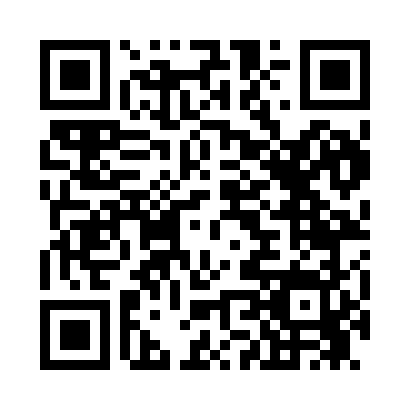 Prayer times for West Platte, Missouri, USAMon 1 Jul 2024 - Wed 31 Jul 2024High Latitude Method: Angle Based RulePrayer Calculation Method: Islamic Society of North AmericaAsar Calculation Method: ShafiPrayer times provided by https://www.salahtimes.comDateDayFajrSunriseDhuhrAsrMaghribIsha1Mon4:215:571:235:218:5010:252Tue4:225:571:245:218:5010:253Wed4:235:581:245:218:5010:254Thu4:235:581:245:218:5010:245Fri4:245:591:245:218:4910:246Sat4:255:591:245:218:4910:237Sun4:266:001:245:218:4910:238Mon4:276:011:255:218:4810:229Tue4:286:011:255:218:4810:2110Wed4:296:021:255:218:4810:2111Thu4:306:031:255:218:4710:2012Fri4:316:031:255:218:4710:1913Sat4:326:041:255:218:4610:1814Sun4:336:051:255:218:4610:1815Mon4:346:051:255:218:4510:1716Tue4:356:061:265:218:4410:1617Wed4:366:071:265:218:4410:1518Thu4:376:081:265:218:4310:1419Fri4:386:091:265:218:4310:1320Sat4:396:091:265:218:4210:1221Sun4:406:101:265:218:4110:1122Mon4:416:111:265:218:4010:1023Tue4:436:121:265:208:3910:0924Wed4:446:131:265:208:3910:0725Thu4:456:141:265:208:3810:0626Fri4:466:141:265:208:3710:0527Sat4:476:151:265:208:3610:0428Sun4:496:161:265:198:3510:0229Mon4:506:171:265:198:3410:0130Tue4:516:181:265:198:3310:0031Wed4:526:191:265:188:329:58